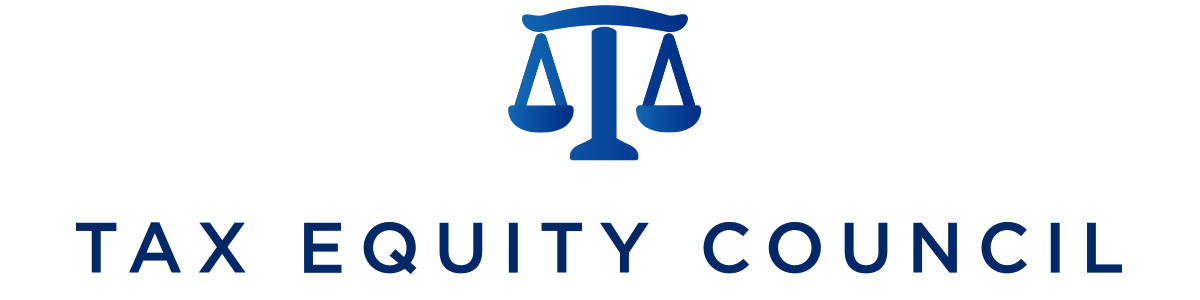 Property Tax Homestead Tax Relief & RemediesThe Texas legislature has enacted many tax relief provisions and favorable remedies. The following is a summary of some of these. TAX RELIEFThe school homestead exemption was increased from $5000 to $15,000 in 1997. Currently, this provides over $1 Billion per year in tax relief.(11.13 Tax Code)A school district tax freeze was adopted with the original Tax Code for the elderly and disabled which current provides almost $1 Billion per year in tax relief. (11.26 Tax Code)A cap on increases on residence homestead values was enacted in 2005 which results in over $300 Million in annual tax relief. (23.23, Tax Code)The school district tax rate was compressed in 2005 which provides over $1 Billion per year in tax relief.Various other special homestead exemptions provide over $340 Million per year in tax relief.TAX REMEDIESValue Homes on Their Use: The Constitution was amended in 2009 to provide that a residence homestead shall be appraised based on its use as a residence rather than its highest and best use. This prevents a home from being valued based upon adjacent commercial land sales and use.  (23.01(d))Homeowner Appeal Through Arbitration: An owner of a residence homestead or property with a value under $1M may choose to appeal through binding arbitration at the Comptroller’s office with a fee of $500. (Chapter 41A Tax Code)Elderly Tax Deferral: A person 65 or older or disabled may defer payment of taxes on their residence homestead. The deferred taxes incur interest at the rate of 8%  (33.06 Tax Code)Tax Deferral of Value Increase: Any person can defer payment of taxes on their residence homestead on any increase in value above a 5% increase from the previous year plus any new improvements. Thus if a property increases in value by 10%, the owner may defer 5% of that increase. The deferred taxes incur interest at the rate of 8% (33.065 Tax Code)Equal & Uniform Treatment: The equal and uniform remedy provides fair taxation to homeowners by ensuring that a homeowner will pay no more taxes than their neighbor. (41.43 & 42.26 Tax Code)Subsequent Year Increases:  If a homeowner obtains a reduction in value by protest lawsuit or arbitration, the chief appraiser may not increase the value in the next year without substantial evidence. (23.01(e ) Tax Code)Protest Hearing Postponement for Homeowners: A property owner is entitled to a postponement of a protest hearing. (41.45( e) Tax Code)Early Notice of Values: Appraisal district are encouraged to send notices of appraised value a month early for homeowners than business owners so they can receive more prompt service.Taxpayer Liaison: A taxpayer liaison officer was created in major appraisal districts to assist homeowners.Homestead Exemption $15000 $  1,052,357,208 Tax Freeze $      952,161,243 Appraisal Cap $      319,051,673 Other Homestead  $      340,208,925 Homestead Tax Rate Compression $   1,166,386,993 